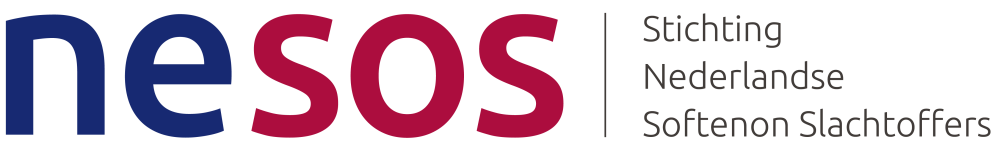 Softenon is één van de merknamen voor Thalidomide. Softenon is een geneesmiddel dat in de jaren vijftig werd ontwikkeld in Duitsland onder de naam Contergan. Het werd voorgeschreven als een wondermiddel tegen onder andere slapeloosheid en ochtendmisselijkheid. Softenon bleek misvormingen in de ontwikkeling van de baby te veroorzaken, zoals bijvoorbeeld ontbrekende of onderontwikkelde ledematen en organen.Het geneesmiddel Softenon werd door het Duitse Chemieconcern Grünenthal uit Stolberg op 1 oktober 1957 als slaapmiddel, sedativum, pijnstiller en voor zwangere vrouwen als middel tegen zwangerschapsbraken op de markt gebracht. Begin 1960 werd het in meer dan 40 landen voorgeschreven als een wondermiddel tegen slapeloosheid, hoesten, verkoudheid, ochtendmisselijkheid en hoofdpijn.Het middel blijkt echter misvormingen in de ontwikkeling van baby’s te veroorzaken. De schade is afhankelijk van het moment van gebruik van Softenon in de zwangerschap. Wanneer de moeder in het eerste trimester van de zwangerschap Softenon heeft gebruikt, hebben aangedane baby’s ontbrekende of onderontwikkelde ledematen. Eén tablet is al schadelijk. Het geneesmiddel kan ook misvormingen aan ogen, oren en gelaat veroorzaken of schade aan het hart, vaatstelsel, nieren, longen, galblaas, geslachtsorganen en darmen. Ook kan er neurologische schade ontstaan.Wereldwijd zijn destijds ongeveer 10.000 baby’s geboren. Van begin 1959 tot eind 1961 is het geneesmiddel in Nederland onder de volgende merknamen verkrijgbaar geweest: Softenon (in tabletvorm, druppels, siroop en zetpillen), Enterosediv (tabletten en suspensie) en Noctosediv (tabletten).In Nederland zijn er ongeveer 25 levensvatbare baby’s met Softenonafwijkingen geboren. Daarvan zijn in het eerste levensjaar negen baby’s overleden als gevolg van de ernstige schade. Het aantal slachtoffers in Nederland is beperkt gebleven, aangezien Softenon destijds alleen op recept verkrijgbaar was. Op dit moment zijn er nog vijftien van de in Nederland geboren en erkende Softenon slachtoffers in leven. 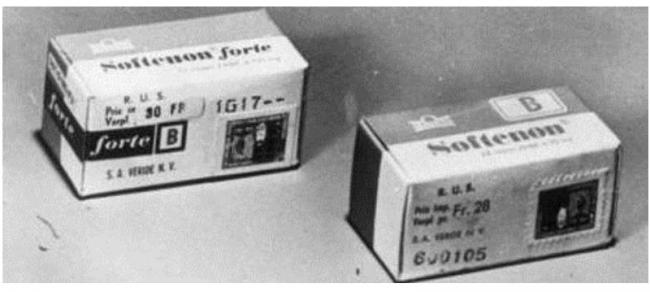 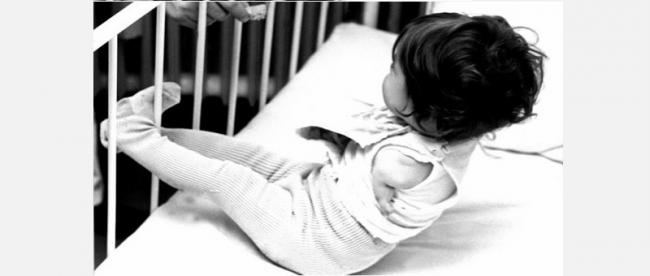 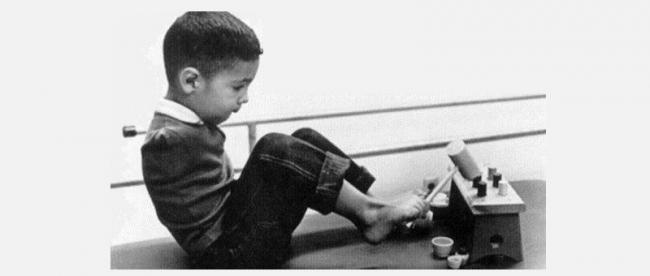 OOGblindheidslechtziendheidvisuele beperkingmisvorming van de ogenverlamming van de oogspierenscheelheid onvolledige sluiting van het ooglidbeschadiging hersenzenuwengrijze staarGEZICHTverlamming (facialisparese)NEUSzadelneus (deels ontbreken van neus aan neuswortel) Afsluiting van neusholte naar keelholteMOND en KAAK  kaakmisvorming (verminderde werking kaakspieren en zwakte of verlamming van zachte gehemelte) gespleten lip en/of gehemelte onderontwikkelde kaak  tongafwijkingen (korte tongriem) gebitsafwijkingen aantasting tanden door maagzuur ontbreken van verbinding tussen neus en keelholte (choane atresie)  veranderd verloop van hersenzenuwen (n. trigeminus)OOR ontbreken van oorschelp of trommelvlies misvorming oorschelp doofheid slechthorendheid vernauwing gehoorgang misvorming labyrint en middenoor aplasie evenwichtsorgaan (niet aangelegd)HOOFD EN HERSENEN ontwikkelingsstoornis schedel en zenuwstelsel hersenbeschadiging geen schoolvaardigheid (lezen, rekenen, spelling) epilepsieMAAG & DARMEN   dislocatie of versmalling 12-vingerige darm maagpoort verkramping anaalincontinentie  afsluiting slokdarm afsluiting 12-vingerige darm afsluiting anus (anus atresie) vernauwing van rectum, maagpoort  (pylorus stenose), 12-vingerige darm en anus afwezigheid van blinde darmGALBLAAS aplasie van de galblaas (niet aangelegd)VOORTPLANTINGSORGANEN  open verbinding darmen naar schede of urethra geen of dubbele aanleg (uterus bicornis) baarmoeder en/of vagina afsluiting baarmoeder of vagina misvorming penis of  teelballen hypospadie (urinebuis komt niet helemaal bij de uiterste punt van de penis uit) niet ingedaalde teelballen (cryptorchisme)  afwezige teelballenLONGEN en ADEMHALING onvolledige ontplooiing longblaasjes gestoorde lobulering long (2  ipv 3 longkwabben)  vernauwde of afgesloten neusholten.LIES  liesbreukHART & BLOEDVATEN  aangeboren hartafwijkingen (bv ventrikel septum defect, transpositie grote vaten, tetralogie van Fallot, hypoplasie ductus Botalli) hartfalen (wel of niet operabel) met of zonder beperking van het prestatievermogen aberrant verloop, hypoplasie of dysplasie van slagaders en aders zeer dunne vaten ontbreken  van hartkleppen en belangrijke vaten  fibromusculaire dysplasie van slagaders  defecten hartwand en aorta ductus arteriosis persistens situs inversus hoge bloeddrukNIEREN vergroting nierbekken of  onderontwikkeling nieren aplasie (ontbreken van de nier(en) dysplasie (bekkennier of hoefijzernier) afwijkende positie van de nieren dubbele aanleg van de urineleiderOverige inwendige schade: gereduceerde lichaamslengte, met of zonder groeihormoon deficiëntie verhoogde zweetsecretie perifere zenuwbeschadiging schade aan zenuwen in arm anomalie of aplasie van botten of abnormale stand ledematen met perifere neuropathie en neuromusculaire als gevolg. Hierdoor spierpijn, zenuwverkortingen, krachtsvermindering, kramp, doofheidsgevoel, trillingen, tintelingen, verlamming en afwijkend looppatroon Diabetes Mellitus.SCHOUDER amelie (schouder ontbreekt volledig) dysplasie (met voornamelijk aplasie humeruskop en prominerend acromion) subluxatie schouder o.a. door kapsel defect of verminderd ontwikkelde schouderspieren focomelie of ernstig longitudinaal defect (handen of vingers zitten nagenoeg aan de schouder)BOVENARM ontbreken van of verkort bot bovenarm.  aplasie van de humeruskop dysplasie humerus (verkorting of verkromming bovenarm).  veranderd verloop zenuwenRUG en HEILIGBEEN   ontwikkelingsstoornis wervelkolom spondylolisthesis (verschoven wervels) scoliose spondylosis (ontbreken wervelboog) blokwervels defecten aan dek- en sluitplaten van de wervels  dysplasie sacrum (niet volledig aangelegd heiligbeen), verminderde lengtegroei van de rompONDERARM longitudinaal defect, met name dysplasie (afwijking) of aplasie (afwezigheid) radius schade onderarm of elleboogschade ontbreken van de onderarm carpaal tunnelsyndroom veranderd verloop van de zenuwenDUIM twee- of drieledige schade duim aplasie (afwezigheid) of functieverlies duim  dubbele aanleg duim pendelduim (kleine, instabiele duim) triphalangiale duim (3 kootjes ipv 2)VINGERS aplasie (afwezigheid) of dysplasie (afwijking) van één of meerdere vingers  één of meerdere vingers niet (goed) aangelegd aanwezigheid van meer vingers (polydactylie)  syndactylie: vergroeiing huid/weke delen BOVENBEEN en HEUP  amelie van het been (been ontbreekt volledig) focomelie of ernstig longitudinaal defect (voet zit nagenoeg aan de heup) heupdysplasie en heupluxatie misvorming van de onderste extremiteit (verbuiging van het femur of een verkort femur) verminderde spierspanning contracturen veranderd verloop van de zenuwenONDERBEEN en KNIE  scheenbeenschade met of zonder klompvoet ontbreken van het scheenbeen misvorming van het kniegewricht ontbreken van de knieschijf aplasie of dysplasie van het kuitbeen (kuitbeen ontbreekt of vertoont afwijkingen) verkorte achillespees veranderd verloop van de zenuwenVOET en TENEN  schade aan of ontbreken grote teen klompvoet voetmisvorming twee grote tenen triphalangeal hallux (grote teen 3 ipv 2 kootjes) missende tweede teenOverige orthopedische schade ontbreken bepaalde spiergroepen of zwak ontwikkelde spiermassa waardoor krampen verminderde spierkracht spiersamentrekkingen na inspanning en steeds langere herstelfase osteoporose